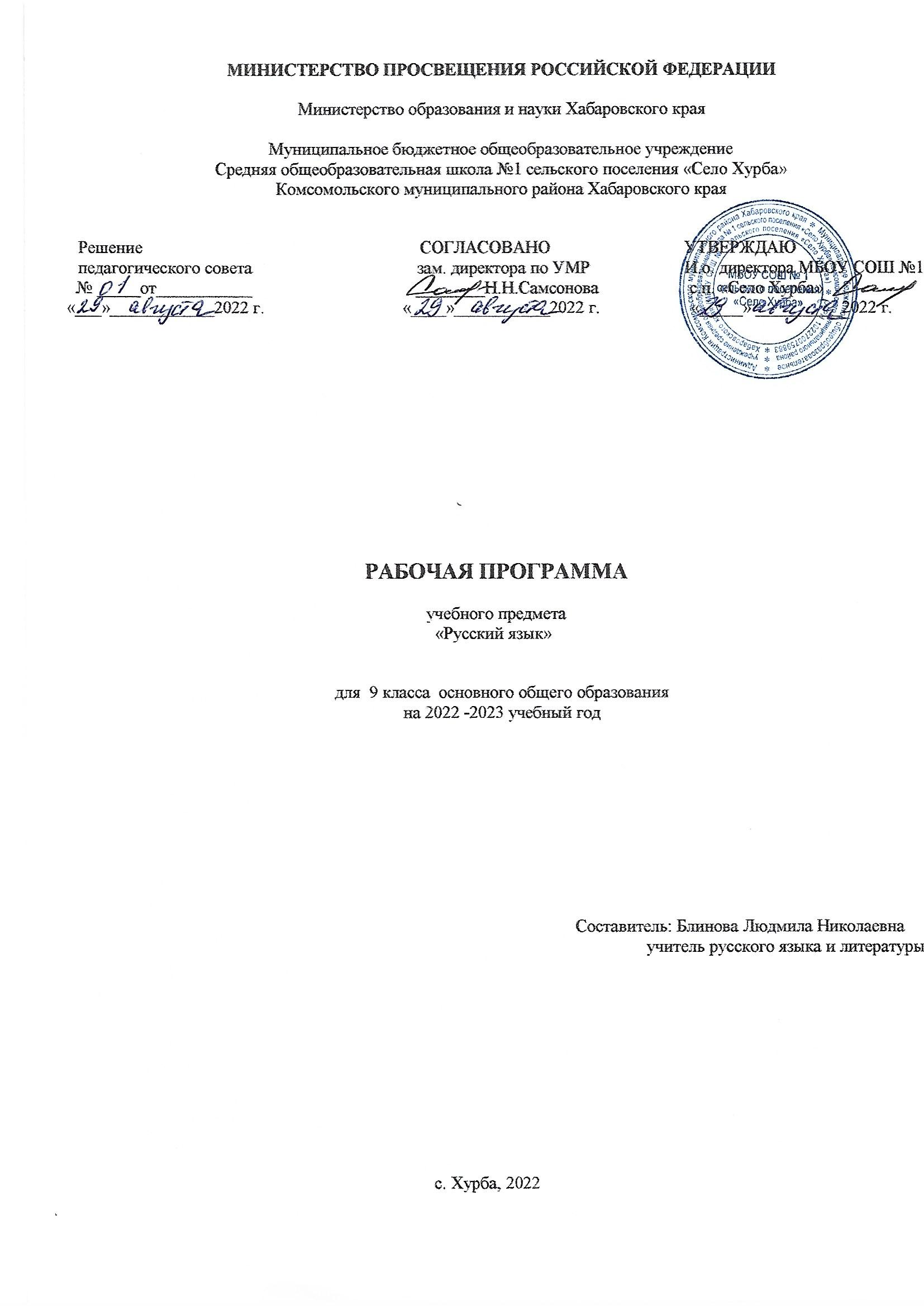 Пояснительная запискаИсходными документами для составления  рабочей программы явились:Закон РФ «Об образовании» от 10.07.1992 № 3266-1 статьи 14 и 32Федеральный компонент государственного стандарта общего образования, утвержденный приказом Минобразования РФ от 05.03.2004  № 1089;Федеральный базисный учебный план для среднего (полного) общего образования, утвержденный приказом Минобразования РФ от 09.03. 2004   № 1312;Письмо Управления образования и науки Липецкой области «О формировании учебных планов образовательных учреждений Липецкой области, реализующих программы общего образования, на 2012-2013 учебный год»  от 03.05.2012г. № ЮТ-1364Федеральный перечень учебников, рекомендованных (допущенных) Министерством образования к использованию в образовательном процессе в образовательных учреждениях, реализующих образовательные программы общего образования на 2012/2013 учебный год, утвержденным Приказом Минобрнауки России от 27.12.2011 г. № 2885Учебный план МБОУ СОШ №1 с.п. «Село Хурба»  на 2022-2023 учебный год, утверждённый приказом по  МБОУ СОШ №1 с.п. «Село Хурба»  от_06.2022 г.   Данная рабочая программа разработана на основе авторской программы основного общего образования по русскому языку  и программы по русскому языку к УМК для 5-9 классов В. В. Бабайцевой и др., опубликованной  в сборнике Программы для общеобразовательных учреждений: Русский язык. 5 – 9 кл., 10-11 кл./ сост. Е. И. Харитонова - М.: Дрофа, 2008, соответствующей Федеральному компоненту Государственного стандарта общего образования и допущенной Министерством образования и науки Российской Федерации.Рабочей  программе соответствует учебник: «Бабайцева В.В., Чеснокова Л.Д. Русский язык. Теория 5-9 класс.- М.: Дрофа, 2010» Русский язык. Практика. 5 класс: учебник для общеобразовательных учреждений/ Ю.С.  Пичугов , А.П. Еремеева,  А.Ю.Купалова,   и др.; .; под ред. Ю.С.  Пичугова. - М.: Дрофа, 2011.Никитина Е.И. Русская речь. Развитие речи. 5 класс. - М.: Дрофа, 2011.Русский язык является важнейшей частью национальной культуры русского народа. Как учебная дисциплина он имеет первостепенное значение, так как является не только предметом изучения, но и важнейшим средством познания других наук, средством интеллектуального, духовного, эстетического развития учащихся.Основные цели преподавания русского языка в 9 классе состоят в следующем:формирование у учащихся языковой интуиции;приобретение и систематизация знаний о родном языке;овладение функциональной грамотностью;расширение активного и пассивного словарного запаса учащихся;овладение навыками и умениями понимания и анализа текстов различных видов;овладение орфографией и пунктуацией;формирование через знания о русском языке как науке, о методах этой науки, о выдающихся ученых-лингвистах;формирование знаний об истории языка и его месте среди других языков мира.Эти цели обусловливают следующие задачи:дать учащимся представление о роли языка в жизни общества, о языке как развивающемся явлении, о месте русского языка в современном мире, о его богатстве и выразительности; обеспечить усвоение определенного круга знаний из области фонетики, графики, орфоэпии, орфографии, лексики, морфемики, словообразования, морфологии, синтаксиса, пунктуации, стилистики, а также формирование умений применять эти знания на практике;развивать речь учащихся: обогащать их активный и пассивный запас слов, грамматический строй речи; способствовать усвоению норм литературного языка, формированию и совершенствованию умений и навыков грамотного и свободного владения устной и письменной речью во всех основных видах речевой деятельности;формировать и совершенствовать орфографические и пунктуационные умения и навыки.Учебно-тематический планТребования к уровню подготовки учащихся в 9 классеВ результате изучения русского языка в 9 классе учащийся должен знать:роль русского языка как национального языка русского народа, государственного языка Российской Федерации и средства межнационального общения;основные признаки научного, публицистического, официально-делового стилей, разговорной речи, языка художественной литературы;признаки текста и его функционально-смысловых типов (повествования, описания, рассуждения);основные единицы языка, их признаки;основные нормы русского литературного языка (орфоэпические, лексические, грамматические, орфографические, пунктуационные), нормы речевого этикета;уметь: речевая деятельность:аудирование:фиксировать на письме информацию исходного текста в виде тезисов, конспектов, резюме, полного или сжатого пересказа;формулировать вопросы по содержанию текста;замечать в собственной и чужой речи отступления от норм литературного языка;чтение:понимать коммуникативную тему, цель чтения текста и в соответствии с этим организовывать процесс чтения;составлять конспект прочитанного текста;	оценивать степень понимания содержания прочитанного текста;прогнозировать возможное развитие основной мысли до чтения лингвистического текста;говорение:создавать устные монологические высказываниями: актуальные социально-культурные, нравственно-этические, социально-бытовые, учебные темы;знать основные нормы построения устного высказывания: соответствие теме и основной мысли, полнота раскрытия темы, достоверность фактического материала, последовательность изложения (развертывания содержания по плану), наличие грамматической связи предложений в тексте, владение правильной и выразительной интонацией, уместное использование невербальных средств (жестов, мимики);строить научное рассуждение по сложным вопросам школьного курса русского языка;письмо:знать основные нормы построения письменного высказывания: соответствие теме и основной мысли высказывания, полнота раскрытия темы, достоверность фактического материала, последовательность изложения (развертывание содержания по плану, правильность выделения абзацев в тексте, наличие грамматической связи предложений в тексте, владение нормами правописания);писать изложения по публицистическим, художественным текстам, сохраняя композиционную форму, типологическое строение, характерные языковые средства;вводить в текст изложения элементы сочинения (рассуждения, описания, повествования);писать небольшие по объему сочинения на основе прочитанного или прослушанного текста;составлять тезисы и конспект небольшой статьи (или фрагмента из большой статьи);совершенствовать написанное, исправляя недочеты в построении и содержании высказывания, речевые недочеты и грамматические ошибки;текст:проводить текстоведческий анализ текстов разных стилей и типов речи (тема, основная мысль,
тип речи, стиль, языковые и речевые средства, средства связи предложений, строение текста);фонетика и орфоэпия:правильно произносить употребительные слова с учетом вариантов их произношения;анализировать и оценивать собственную и чужую речь с точки зрения соблюдения орфоэпических норм;морфемика и словообразование:владеть приемом морфемного разбора: от значения слова и способа его образования к морфемной структуре;толковать значение слова, исходя из его морфемного состава (в том числе и слов с иноязычными элементами типа  -ЛОГ, ПОЛИ-,  -ФОН и т.п.);пользоваться разными видами морфемных, словообразовательных и этимологических словарей;опираться на морфемный разбор при проведении орфографического анализа и определении грамматических признаков слов.лексикология и фразеология:разъяснять значение слов общественно-политической и морально-этической тематики, правильно их определять;пользоваться разными видами толковых словарей;верно использовать термины в текстах научного стиля;оценивать свою и чужую речь с точки зрения уместного и выразительного словоупотребления;проводить элементарный анализ художественного текста, обнаруживая в нем изобразительно-выразительные приемы, основанные на лексических возможностях русского языка;морфология:распознавать части речи и их формы в трудных случаях;правильно образовывать формы слов с использованием словаря грамматических трудностей;определять синтаксическую роль слов разных частей речи;опираться на морфологическую характеристику слова при проведении орфографического и пунктуационного анализа;орфография:применять орфографические правила, объяснять правописание слов с трудно проверяемыми орфограммами;пользоваться этимологической справкой при объяснении написания слов;проводить орфографический анализ текста;синтаксис и пунктуация:различать изученные виды простых и сложных предложений;интонационно выразительно читать предложения изученных видов;составлять схемы простых и сложных предложений разных видов и конструировать предложения по заданным схемам;уместно пользоваться синтаксическими синонимами;правильно употреблять в тексте прямую речь и цитаты, заменять прямую речь косвенной;проводить синтаксический и интонационный анализ сложного предложения;устанавливать взаимосвязь смысловой, интонационной, грамматической и пунктуационной характеристики предложения;использовать различные синтаксические конструкции как средство усиления выразительности речи;применять  пунктуационные правила, объяснять постановку знаков препинания в простом и сложном предложениях, используя на письме специальные графические обозначения;строить пунктуационные схемы простых и сложных предложений;самостоятельно подбирать примеры на изученные пунктуационные правила;проводить пунктуационный анализ текста;аргументировать тезис о системном характере русской пунктуации.Виды и формы контроля:диктант (объяснительный, предупредительный, графический, выборочный, взаимодиктант, творческий);комплексный анализ текста;-тест;-изложение;-сочинение.Учебное и учебно-методическое обеспечение:                     для учащихся:Бабайцева В.В., Чеснокова Л.Д. Русский язык. Теория 5-9 класс.- М.: Дрофа, 2010Русский язык. Практика. 9 класс,/ Под ред. Пичугова Ю.С. - М.: Дрофа, 2011Никитина Е.И. Русская речь. Развитие речи. 9 класс. - М.: Дрофа, 2011для учителя:Д.Э.Розенталь  «.Лексика и стилистика.» «Орфография и морфология». «Синтаксис и пунктуация». «Оникс»2010г.А.Ю.Купалова. «Изучение синтаксиса и пунктуации в школе». «Дрофа»2007г С.И.Райский. «Работа над речевыми ошибками в изложениях и сочинениях» О.В.Григоренко. «Нормы русского литературного языка». Воронеж 2005гОборудование и приборыПК, мультимедийный проектор,  презентации.Дидактический материал.Тексты контрольных и самостоятельных работ, тесты.Раздаточный материал (карточки)Календарно-тематическое планирование уроков русского языка в 9 классе№Содержание Кол-во часовВ том числеВ том числе№Содержание Кол-во часовУроки РРКонтрольные работы1.Общие сведения о языке32.Повторение изученного в 5-8 классах7213.Сложносочиненные предложения7214.Сложноподчиненные предложения18315.Бессоюзные сложные предложения8216.Сложные предложения с разными видами связи10217.Способы передачи чужой речи3--8.Обобщение и систематизация изученного в 5-9 классах .4--9.Резерв 4                              Итого                               Итого 68115№п/пДата Тема учебного занятияКол-вочасовЭлементы содержанияТребования к уровню Подготовки обучающихсяДомашнее задание№п/ппланфактТема учебного занятияКол-вочасовЭлементы содержанияТребования к уровню Подготовки обучающихсяДомашнее заданиеОбщие сведения о языке   3 часаОбщие сведения о языке   3 часаОбщие сведения о языке   3 часаОбщие сведения о языке   3 часаОбщие сведения о языке   3 часаОбщие сведения о языке   3 часаОбщие сведения о языке   3 часа1.Основные формы существования национального русского языка1Основные формы существования национального русского языка: русский         литературный язык,   территориальные диалекты       (народные говоры),      социальные диалекты   (жаргоны)   и просторечия.      Национальный язык и единство его различных форм (разновидностей)Знать формы существования национального русского языка, понимать его неоднородность, сферу функционирования, общенародного разговорного языка, знать группы просторечной лексики, источники обогащения лексики литературного языка (территориальные диалекты) .Объяснить разницу между понятиями «русский язык и русский литературный язык». Выскажите ваше отношение к современному молодёжному сленгу.2Понятие о литературном языке1Составление таблицы «Разнообразие лексического состава русского языка». Написание сочинения-миниатюры по 1 из тем: «Русский язык богат образен и точен» (К.Паустовский), «Люблю обычные слова, как неизведанные страны» (Д.Самойлов)Понимать, что ядром современного языка является литературный язык, уметь объяснять разнообразие лексического состава русского языка.Подготовить устное сообщение  « Какое место занимает литературный язык в общей системе русского языка». С какого времени, по вашему мнению, литературный язык можно считать современным?3Нормированность  – отличительная особенность современного литературного языка1Нормы литературного языка. Классификация речевых и грамматических ошибокПрименять общие правила произношения и написания слов, их изменения и соединения друг с другом, находить нарушения в устной и письменной речи, исправлять их.Понаблюдать за речью телеведущих, родных, товарищей. Найти нарушения литературной нормы, классифицировать их, объяснить причину нарушения норм. Подготовить устное высказывание «Спасибо родному слову». Ответить на вопрос: какие нормы литературного языка вы использовали?  Повторение изученного в 5-8 классах 7ч. (РР-2ч.  К.р -1)Повторение изученного в 5-8 классах 7ч. (РР-2ч.  К.р -1)Повторение изученного в 5-8 классах 7ч. (РР-2ч.  К.р -1)Повторение изученного в 5-8 классах 7ч. (РР-2ч.  К.р -1)Повторение изученного в 5-8 классах 7ч. (РР-2ч.  К.р -1)Повторение изученного в 5-8 классах 7ч. (РР-2ч.  К.р -1)Повторение изученного в 5-8 классах 7ч. (РР-2ч.  К.р -1)4Р/Р устная и письменная речь. Монолог и диалог1Разновидности  речевого общения: неопосредованное  и  опосредованное, устное и письменное,   диалогическое и   монологическое;   их особенности. Устное монологическое высказывание на тему «Значение Интернета для российского образования»Уметь создавать устное монологическое высказывание на учебные, социально-бытовые темы, вести диалог, владеть основными нормами построения устного и письменного высказывания, правильной и выразительной интонацией.Составьте текст «Подслушанный диалог», передайте специфику звучащей речи5Р.Р. Стили речи1Функциональные и лексические особенности текстов разных стилей речи. Речевые ситуации, когда используется стиль речи: разговорный, научный, деловой, публицистический, художественный.Уметь различать разговорную речь, научный, публицистический, официально-деловой стили, язык художественной литературы, определять их жанры тему, основную мысль текста, функционально-смысловой тип, характерный для стиля речи, создавать собственные высказывания, учитывая ситуацию общения, адресата, используя характерные для каждого стиля речи выразительные средства языка.  Упр.7. Прочитать текст о книге, записать его, объяснить постановку тире, подтвердить примерами, содержащимися в тексте .6Простое предложение и его грамматическая основа. Предложения с однородными членами1Структурно-смысловой анализ предложенийУметь производить структурно-смысловой анализ предложений, различать изученные виды простых предложений, интонационно выразительно читать, составлять схемы, расставлять знаки препинания, умело пользоваться синтаксическими синонимами, различать предложения с однородными членами и ССП.Упр.11. Записать предложения. Расставить знаки препинания, подчеркнуть однородные члены предложения, составить схемы7Предложения с обособленными членами1Смысловые, интонационные, грамматические и пунктуационные особенности предложений с обособленными членамиУметь опознавать предложения с обособленными членами, интонационно выразительно их читать, конструировать предложения по схемам, устанавливать взаимосвязь смысловой, интонационной, грамматической и пунктуационной особенностей предложений с обособленными членами, использовать их в речи.Упр.19. , Упр.20. 8Предложения с обращениями, вводными словами и вставными конструкциями1Предложения с обращениями, вводными словами и вставными конструкциями, постановка знаков препинания в предложениях  с этими конструкциямиУметь интонационно выразительно читать предложения с обращениями, вводными словами и вставными конструкциями, объяснять постановку знаков препинания, уместно использовать в своей речи синтаксические конструкции как средство усиления выразительности речи.Упр.14.9-10Стартовая контрольная работа.Анализ контрольной работы 2Диктант с грамматическим заданиемВыполнять тестовые заданияРусский язык :9 класс. Анализ текста: тестовые задания к основным учебникам: рабочая тетрадь/ авт.-сост. Е. П. Воронова. – М.: Эксмо, 2009 (АВС.Все уровни ЕГЭ) – стр. 31(выполнить задания раздела «Орфография. Простое осложненное предложение».Сложное предложение. Сложносочиненное предложение 7ч. (РР- 2  К.р.-1)Сложное предложение. Сложносочиненное предложение 7ч. (РР- 2  К.р.-1)Сложное предложение. Сложносочиненное предложение 7ч. (РР- 2  К.р.-1)Сложное предложение. Сложносочиненное предложение 7ч. (РР- 2  К.р.-1)Сложное предложение. Сложносочиненное предложение 7ч. (РР- 2  К.р.-1)Сложное предложение. Сложносочиненное предложение 7ч. (РР- 2  К.р.-1)Сложное предложение. Сложносочиненное предложение 7ч. (РР- 2  К.р.-1)11Понятие о сложном предложении. Сложное предложение как единица синтаксиса. Основные виды сложных предложений.1Понятие    о    сложном предложении.  Сложное предложение   как  единица   синтаксиса.   Основные  виды  сложных предложений.   Смысловое, структурное и интонационное    единство частей сложного предложения.        Основные средства  связи  между частями          сложного предложенияЗнать классификацию сложных предложений в зависимости от средств связи, уметь отличать простое предложение от сложного, различать ССП, СПП, БСП, определять способы и средства связи частей сложного предложения, строить схемы сложных предложений, соблюдать пунктуационные нормы на письмеП. 202, упр.27. Выписать из произведений А.С.Пушкина 3 ССП, 3 СПП, 3 БСП. Составить их схемы12Понятие о сложносочиненном предложении. Строение ССП, средства связи частей ССП, смысловые отношения между частями ССП1Понятие о сложносочиненном     предложении. Строение ССП, средства  связи  частей  ССП, смысловые   отношения между частями ССПЗнать грамматические признаки ССП, его строение, уметь интонационно оформлять ССП с разными типами смысловых отношений между частями, выявлять эти отношения, правильно ставить  знаки препинания, составлять схемы предложений и конструировать предложения по схеме.П. 203-204. Упр.  3913Сложносочиненное предложение. Знаки препинания в нем1Понятие о сложносочиненном     предложении. Строение ССП, средства  связи  частей  ССП, смысловые   отношения между частями ССПЗнать основные группы ССП по значению и союзам, уметь определять смысловые отношения между частями ССП и способы их выражения: соединительные отношения (однородность, перечисление, последовательность -соединительные союзы);Противительные      (противоположность, несовместимость – противительные союзы); разделительные (выбор, несовместимость, чередование, взаимоисключение – разделительные союзы).Упр. 38 .14Смысловые отношения между частями ССП и способы их выражения.1Смысловые  отношения между частями ССП и способы их выраженияУметь определять смысловые отношения между частями ССП, способы их выражения, составлять ССП с разными средствами связи частей, интонационно и пунктуационно оформлять, опознавать в текстах, употреблять в речи, различать ССП с союзом И и простые предложения с однородными членами, связанными союзом И.Упр. 3315Знаки препинания в ССП с общим второстепенным членом.1Знаки    препинания    в ССП с общим второстепенным членомСинтаксический, пунктуационный разбор     предложений. Конструирование предложенийУметь опознавать ССП с общим второстепенным членом, производить синтаксический и пунктуационный разбор предложений, обосновывать отсутствие запятой, конструировать предложения.Упр. 45,4716Синтаксический и пунктуационный разбор ССП.1Синтаксический и пунктуационный         разбор ССП. Знаки препинания в ССПНаписание сочинения-миниатюры «Наступление зимнего вечера», используя в нем ССП. Диктант «Проверяю себя»Уметь производить синтаксический и пунктуационный разбор ССП, конструировать ССП разных видов, интонационно правильно читать, пунктуационно оформлять, производить синонимичную замену ССП и СПП, различать ССП и простые предложения с однородными членами.Упр.4917Контрольная работа№2 по теме «ССП».1Диктант с грамматическим заданием или текст контрольной работыУметь производить синтаксический и пунктуационный разбор ССП, конструировать ССП разных видов, интонационно правильно читать, пунктуационно оформлять, производить синонимичную замену ССП и СПП, различать ССП и простые предложения с однородными членами, воспроизводить текст, воспринимаемый на слух под диктовку, соблюдая орфографические и пунктуационные нормы, выполняя различные виды разбора.Упр. 5418Анализ контрольной работы1Коррекция знанийУметь объяснять причину появления ошибок, исправлять их, приводить свои примеры, производить композиционно-содержательный, типологический, стилистический, языковой анализ текста.Упр.56;Выписать из «Слова о полку Игореве» 6 ССП, построить их схемы.19-20Р/Р Рассказ.Средства художественной выразительности2Выполнение теста по теме «Средства художественной выразительности».Уметь определять композиционные элементы рассказа, его основную мысль, создавать сочинение в жанре рассказа (определять замысел, сюжет), передавать последовательность микротекстов, обращая внимание на место, время действия, их причинно-следственную связи, используя выразительные средства языка, соблюдая нормы.Уметь определять средства художественной выразительностиРассказ по одной из пословиц. Сложноподчиненное предложение 18ч. (РР-3ч., К.р.-1)Сложноподчиненное предложение 18ч. (РР-3ч., К.р.-1)Сложноподчиненное предложение 18ч. (РР-3ч., К.р.-1)Сложноподчиненное предложение 18ч. (РР-3ч., К.р.-1)Сложноподчиненное предложение 18ч. (РР-3ч., К.р.-1)Сложноподчиненное предложение 18ч. (РР-3ч., К.р.-1)Сложноподчиненное предложение 18ч. (РР-3ч., К.р.-1)21Понятие о сложноподчиненном предложении. Строение СПП, средства связи его частей1Понятие  о  сложноподчиненном предложении. Строение СПП, средства связи его частейЗнать структуру СПП, средства связи его частей, уметь определять место придаточного по отношению к главному, производить синонимичную замену простых предложений с обособленными членами и СПП, правильно ставить знаки препинания, составлять схемы, объяснять их с помощью знаков препинания.§205Упр.68,7022Подчинительные союзы и союзные слова в СПП1Понятие  о  сложноподчиненном предложении. Строение СПП, средства связи его частей. Подчинительные союзы и союзные словаПонимать различия союзов и союзных слов, уметь их различать, определять границы придаточных предложений, использовать союзы и союзные слова при конструировании СПП, правильно ставить знаки препинанияП. 206, упр.79:23Роль указательных слов. Особенности присоединения придаточных предложений к главному1Роль         указательных слов. Особенности присоединения    придаточных    предложений     к главномуПонимать соответствие синтаксической роли указательных слов виду придаточных предложений, пунктуационное правило «Запятая при составном подчинительном союзе». Особенности присоединения придаточных предложений к главному; уметь опознавать указательные слова главной части СПП, выяснять характер отношений между указательными словами в главной и придаточной части, их синтаксическую функцию в главном предложении роль в СПП; отличать СПП с указательными словами от СПП с двойными союзами, правильно ставить знаки препинания.§207Упр.84,.87,  самодиктант.  24Виды придаточных предложений1Виды придаточных предложений,   способы  их   различения.   Однозначные   и   многозначные придаточныеЗнать виды придаточных предложений, способы их различения, уметь определять вид придаточного по вопросу, союзу или союзному слову, синтаксической роли указательного слова, разграничивать однозначные и многозначные придаточныеП.  210, упр. 107, 110.25Придаточные подлежащные. Придаточные сказуемные.1Придаточные      подлежащные.   Придаточные сказуемныеЗнать особенности СПП с придаточными подлежащными и придаточными сказуемными, уметь определять границы главного и придаточного предложений, вид придаточного по способу и характеру смысловой связи главного предложения с придаточным.П.211, 212 упр.114, 117.26Придаточные определительные1Придаточные     определительные. Составить описательную миниатюру с СПП с придаточным определительным.Понимать отличия СПП с придаточными определительными, Уметь находить определительные придаточные по характеру смысловой связи между частями, значению союзных слов, определять синтаксическую функцию союзного слова, производить синонимичную замену СПП с придаточными определительными на простые с разными видами определений.П.213, упр.126, 130.27-29Репетиционное тестирование в форме и по материалам ГИА3Материалы ГИА -2012Уметь адекватно воспринимать текст на слух, писать сжатое изложение публицистического текста, сохраняя его композиционную форму, типологическое строение, характерные языковые средства,  орфографические и пунктуационные, грамматические нормы; создавать небольшое по объёму сочинение на основе прослушанного текста, отражая в нём проблему, поднятую автором исходного текста, аргументируя своё отношение к этой проблеме.30Придаточные определительные.1Придаточные     определительные. Редактирование текстовУметь находить определительные придаточные по характеру смысловой связи между частями, значению союзных слов, определять синтаксическую функцию союзного слова, производить синонимичную замену СПП с придаточными определительными на простые с разными видами определений, пользоваться синтаксическими синонимами в своей речи, интонационно и пунктуационно грамотно оформлять их.Выписать из комедии А.С.Грибоедова «Горе от ума» афоризмы – СПП с придаточными определи-тельными. Составить их схемы.Составить словарный диктант  (35-40 слов) по теме «НЕ с различными частями речи».31Придаточные дополнительные.1Придаточные   дополнительные. Составить повествовательную  миниатюру,  включающую СПП с дополнительными придаточнымиЗнать место придаточного дополнительного по отношению к главному, средства связи придаточного с главным; уметь различать подчинительные союзы и союзные слова, опознавать СПП с придаточным дополнительным по характеру, смысловой связи между частями, значению подчинительных союзов и союзных слов; конструировать СПП с придаточным дополнительным, заменять их на предложения с прямой  речью.§214Упр. 135,13832Придаточные обстоятельственные1Придаточные обстоятельственные . Устное сообщение «Специфика придаточных места и времени и их отличие от придаточные определительных». Конструирование предложений по схемамЗнать виды придаточных обстоятельственных, уметь находить придаточные обстоятельственные по характеру смысловой связи между частями, значению подчинительных союзов и союзных слов, определять средства связи придаточных с главными, правильно расставлять знаки препинанияП.215, упр.148,152, 155.33Придаточные обстоятельственные1Придаточные     Обстоятельственные.     Стилистические   особенности союзов,    связывающих придаточные     обстоятельственные   с   главнымУметь находить придаточные обстоятельственные по характеру смысловой связи между частями, значению подчинительных союзов и союзных слов, определять средства связи придаточных с главными, правильно расставлять знаки препинания, конструировать предложения, выразительно читать, употреблять в речи, производить синонимичную замену, сравнивать модели СПП с разными видами придаточных, выявлять общее и различное.Упр. 156, 158.34СПП с несколькими придаточными. Знаки препинания в них.1СПП с несколькими придаточными. Знаки препинания в них.Знать классификацию СПП с несколькими придаточными, пунктограммы «Отсутствие запятой между однородными придаточными», уметь производить структурно- семантический анализ СПП с несколькими придаточными, составлять их схемы и конструировать по схемам, интонационно и пунктуационно оформлять, наблюдать за использованием сложных синтаксических конструкций в текстах различных стилей и типов.П. 209,  упр. 100,104.35Обобщение и систематизация изученного по теме «СПП»1Строение СПП. Средства связи, виды придаточных. Знаки препинания в СППУметь различать ССП, СПП и простые осложненные предложения, производить синонимичную замену подчинительных союзов и синтаксических конструкций, определять значения придаточных, конструировать СПП с различными видами придаточных, правильно расставлять знаки препинания.Упр.16136Контрольная работа№3 по теме    «СПП».1Комплексный анализ текста.Уметь различать ССП, СПП и простые осложненные предложения, производить синонимичную замену подчинительных союзов и синтаксических конструкций, определять значения придаточных, конструировать СПП с различными видами придаточных, правильно расставлять знаки препинания, производить композиционно-содержательный, типологический, стилистический, языковой анализ текста, анализ правописания отдельных слов и пунктуации в ССП и СПП.37-38Р/Р Сочинение по данному тексту.2Написание сочинения (по типу ГИА) Уметь писать сочинение по данному тексту.Комплексный анализ текста39Р/Р Портретный очерк1Композиция    и    герой портретного       очерка. Средства    выразительности.    Интервью    как возможный       элемент очерка. Портретная зарисовкаПонимать своеобразие жанра портретного, уметь писать сочинение в жанре портретного очерка, сочетать в нем следующие компоненты: портрет героя, рассказ о главном деле его жизни, его  интересах, увлечениях, о взаимоотношении с окружающими, использовать на письме средства выразительности, соблюдать нормы русского языка.Написать портретный очерк  о человеке, которого вы хорошо знаете. Отразить основную мысль очерка в названии или эпиграфеБессоюзное сложное предложение  8ч. (РР- 2ч., К.Р.-1ч)Бессоюзное сложное предложение  8ч. (РР- 2ч., К.Р.-1ч)Бессоюзное сложное предложение  8ч. (РР- 2ч., К.Р.-1ч)Бессоюзное сложное предложение  8ч. (РР- 2ч., К.Р.-1ч)Бессоюзное сложное предложение  8ч. (РР- 2ч., К.Р.-1ч)Бессоюзное сложное предложение  8ч. (РР- 2ч., К.Р.-1ч)Бессоюзное сложное предложение  8ч. (РР- 2ч., К.Р.-1ч)40Понятие о бессоюзном сложном предложении. Интонация в БСП. Запятая и точка с запятой в них.1Понятие    о    бессоюзном сложном       предложении. Интонация в БСП. Запятая и точка с запятой в них.Составление    предложений по схемам. Комментированное письмоЗнать грамматические признаки БСП, пунктограмму «Запятая и точка с запятой в БСП», уметь опознавать их в тексте, выявлять смысловые отношения между частями, расставлять знаки препинания, обосновывая их выбор, читать БСП, передавая голосом отношения перечисления, конструировать БСП.П. 216,  упр. 167, 172.41-42Тире в бессоюзном сложном предложении.1Тире в бессоюзном сложном предложении.Составление тезисного плана §216, иллюстрирование    примерами.ВзаимодиктантЗнать условия постановки тире между частями сложного бессоюзного предложения, выявлять смысловые отношения между частями, конструировать предложения с данными значениями противопоставления, времени, условия и следствия, интонационно и пунктуационно оформлять, выразительно читать, передавая голосом смысловые отношения между частями БСП, сопоставлять сложные союзные и БСП как синтаксические синонимы.П. 216, упр. 179,18043Двоеточие в бессоюзном сложном предложении.1Двоеточие  в  бессоюзном сложном предложении. Конструирование предложений по схемам. Диктант «Проверяю себя»Знать условия постановки тире между частями СБП, выявлять смысловые отношения между частями, конструировать предложения с данными значениями причины, пояснения, дополнения; интонационно и пунктуационно оформлять, выразительно читать, передавая голосом смысловые отношения между частями БСП, сопоставлять сложные союзные и БСП как синтаксические синонимы.Упр. 186, 188.44Систематизация и обобщение изученного по теме «Бессоюзное сложное предложение»1БСП, знаки препинания в нем.    Синтаксический    и пунктуационный разборУметь опознавать БСП в тексте, воспринимать их на слух, правильно выбирать знаки препинания, определяя смысловые отношения между частями, составлять схемы, конструировать БСП по схемам, выразительно читать, употреблять БСП в собственной речи, производить синонимичную замену сложных предложений с союзной и бессоюзной связью.Упр 191. 197.45Контрольная работа№ 4 по теме «БСП»1Тестирование Уметь опознавать БСП в тексте, воспринимать их на слух, правильно выбирать знаки препинания, определяя смысловые отношения между частями, составлять схемы, конструировать БСП по схемам, выразительно читать, употреблять БСП в собственной речи, производить синонимичную замену сложных предложений с союзной и бессоюзной связью.Выписать из стихотворения А.Фета и Ф.Тютчева 10 БСП, построить их схемы. Упр. 203.46-47Р\Р Изложение с элемента-ми сочинения2Изложение с элементами сочинения.Понимать содержание прочитанного текста публицистического характера, его тему и коммуникативную цель, определяя главную мысль, понимать отношение автора к поставленной проблеме, извлекать основную и второстепенную информацию; подробно излагать прочитанный текст, сохраняя его композицию, тип и языковые средства, создавать свой текст на основе исходного, комментировать отношение автора к поставленной проблеме, выражать собственное мнение, аргументируя его, привлекая информацию из жизненного и читательского опыта.Упр. 206, 211.Сложные предложения с разными видами связи 10ч. (РР-2ч., К.р.- 1)Сложные предложения с разными видами связи 10ч. (РР-2ч., К.р.- 1)Сложные предложения с разными видами связи 10ч. (РР-2ч., К.р.- 1)Сложные предложения с разными видами связи 10ч. (РР-2ч., К.р.- 1)Сложные предложения с разными видами связи 10ч. (РР-2ч., К.р.- 1)Сложные предложения с разными видами связи 10ч. (РР-2ч., К.р.- 1)Сложные предложения с разными видами связи 10ч. (РР-2ч., К.р.- 1)48Сложные предложения с разными видами связи.1Структурные  особенности сложных   предложений   с разными видами связейЗнать структурные особенности сложных предложений с разными видами связи, уметь опознавать сложные синтаксические конструкции в тексте в зависимости от сочетания видов связи.Упр. 220, 22349Знаки препинания в сложных  предложениях с разными видами связи.1Знаки препинания в сложных предложениях с различными видами связиУметь разделять запятой рядом стоящие союзы и союзные слова: И (НО), ЕСЛИ; ЧТО, КОГДА и др.; редактировать текст с учетом синтаксических норм языка, строить схемы.Упр. 226, 228.50Знаки препинания в сложных  предложениях с разными видами связи.1Знаки препинания в сложных предложениях с различными видами связиУметь конструировать предложения, выявлять смысловые отношения, средства связи частей, выразительно читать, интонационно и пунктуационно оформлять, находить заданные конструкции в тексте, объяснять в них пунктуацию, понимать роль разнообразия синтаксического строя как проявления богатства, выразительности языка и речи.Упр. 239, 240.51-52Контрольная работа № 5   по теме    « Знаки препинания в сложных  предложениях с разными видами связи».2Контрольная работа (комплексный анализ текста)Уметь производить композиционно-содержательный, типологический, стилистический, языковой анализ текста, анализ правописания отдельных слов и пунктуации; создавать свой текст на основе исходного в соответствии с заданной темой и функционально-смысловым типом речи, комментируя отношение автора к поставленной проблеме в прочитанном тексте; выражать собственное мнение с привлечением примеров и фактов из жизненного  или читательского опыта; выбирать и организовывать языковые средства в соответствии с темой, целью, стилем и типом речи; соблюдать языковые и речевые нормы в продуктивной речиНаписать сочинение-рассуждение на основе исходного текста, предложенного в классе для комплексного анализа. Упр.227.53-55Репетиционное тестирование по материалам и в форме ГИА3Тесты ГИАУметь выполнять задания ГИА56-57Р/РСтили речи 2Стили    речи.    Сфера употребления,    задачи речи, языковые средства,    характерные   для каждого  стиля.  Основное жанры стилейУметь различать разговорную речь,  научный,  публицистический, официально-деловой стили, язык художественной литературы, определять их жанры, тему, основную мысль текста, функционально-смысловой тип, характерный для стиля речи, создавать собственное высказывание,   учитывая   ситуацию общения, адресата, используя характерные для каждого  стиля речи выразительные средства языкаСпособы передачи чужой речи 3ч.Способы передачи чужой речи 3ч.Способы передачи чужой речи 3ч.Способы передачи чужой речи 3ч.Способы передачи чужой речи 3ч.Способы передачи чужой речи 3ч.Способы передачи чужой речи 3ч.58Способы передачи чужой речи. Разделительные и выделительные знаки препинания в предложениях с прямой речью.1Способы передачи чужой речи.   Разделительные   и выделительные        знаки препинания   в  предложениях с прямой речью. Стилистические   возможности разных способов передачи чужой речиЗнать основные способы передачи чужой речи, уметь правильно интонировать в предложениях с прямой и косвенной речью, использовать предложения с прямой речью с учетом содержания и стиля высказывания; правильно ставить знаки препинания в предложениях с прямой речью и обосновывать их постановку§217Упр.24359Предложения с прямой речью Предложения с косвенной речью. Замена прямой речи косвенной1Строение предложений с прямой   речью.  Разделительные и выделительные  знаки препинания в предложениях с прямой речью. Стилистические    возможности    разных    способов передачи чужой речиУметь пунктуационно оформлять "Предложения с прямой речью, выразительно читать, производить синонимичную замену предложений с прямой речью и косвенной, определять стилистические возможности разных способов передачи чужой речи§218Упр250,.252.60Цитаты. Способы цитирования. Знаки препинания при цитировании1Цитаты. Способы цитирования. Знаки препинания при цитированииЗнать различные способы цитирования, уметь ими пользоваться в тексте в соответствии с задачами и характером высказывания,  выделять цитаты знаками препинанияУпр.270,268.Обобщение и систематизация изученного в 5-9 классах 4ч.Обобщение и систематизация изученного в 5-9 классах 4ч.Обобщение и систематизация изученного в 5-9 классах 4ч.Обобщение и систематизация изученного в 5-9 классах 4ч.Обобщение и систематизация изученного в 5-9 классах 4ч.Обобщение и систематизация изученного в 5-9 классах 4ч.Обобщение и систематизация изученного в 5-9 классах 4ч.61Фонетика. Графика. Орография. Орфоэпия1Звуки русского языка, их классификация. Смыслоразличительная роль звука. Орфоэпические и орфографические нормыУметь делать сообщение о звуках речи, особенностях произношения гласных и согласных звуков по плану; из вариантов ударений выбирать правильный, соотносить звук и букву на письме, выразительно читать текст; оценивать свою и чужую речь с точки зрения соблюдения орфоэпических норм, производить элементарный звуковой анализ текста; использовать алфавит в практической деятельности; опознавать орфограммы, выбор которых зависит от фонетических условий»Упр.290,292.62Морфемика и словообразование1Состав слова, морфемный словообразовательный разбор, форма слова, однокоренные словаУметь выполнять морфемный и словообразовательный разбор, различать понятия «форма слова» и «однокоренные слова»63Лексика и фразеология1Словарный состав языка, устойчивые словосочетанияУметь выполнять лексический разбор, работать с разными видами словарей64Морфология и синтаксис1Средства и способы связи между предложениямиУметь находить и определять лексические и грамматические средства связи65-68Резервные уроки4